ANNEXE 1 : FICHE TIERS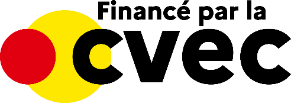 Afin de permettre la création de votre compte, merci de compléter ce document et le retourner avec la fiche projet CVEC. Association étudiante ou non étudianteRaison sociale (doit être la même que sur le RIB) : N° SIRET (obligatoire) :Numéro TVA intracommunautaire : Etablissement d’enseignement supérieur affectataire ou non affectataire de la CVEC Code UAIRNE (obligatoire) :Dans les deux cas, remplir obligatoirement les champs ci-dessous : Adresse : Code Postal : 					Ville : Numéro de téléphone : Courriel : Cachet - signature : JOINDRE IMPERATIVEMENT UN RIB / IBAN